3. A	 TÝDENNÍ PLÁN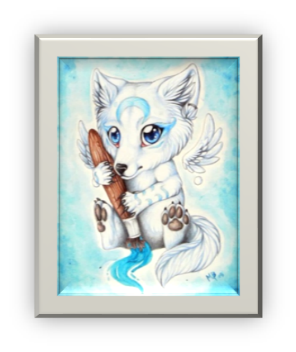 7. týden	(16.10. – 20.10. 2023)16.10.-exkurze Šestajovice; 20.10.–divadlo ChodouňPŘEDMĚTCO BUDEME UČIT?JAK SE MI DAŘÍ?JAK ZPRACOVÁVÁME?ČESKÝ JAZYKuč. str. 22-23Seznámím se s větou jednoduchou a souvětím.Umím vyhledat slovesa.Správně určím souhlásky uvnitř slova a na konci slova.uč. 23/4; 21/14umím pravopis 2. ročníkuČESKÝ JAZYKPS str. 68Seznámím se s větou jednoduchou a souvětím.Umím vyhledat slovesa.Správně určím souhlásky uvnitř slova a na konci slova.PS písemněČTENÍPSANÍuč. str. 22-23Dokážu číst se správnou intonací.Odpovím na otázky k textu.ČTENÍPSANÍPisatelstvíDokončení vět vhodnými výrazy.MATEMATIKAuč. str. 21,24PS str. 17, 20Seznámím se s násobilkou 6.Řeším pokyny v prostředí pavučin a cyklotras.Umím postup písemného sčítání bez přechodu desítky i písemného sčítání s přechodem desítky.Umím zpaměti násobilku 1-5fialová MAT – sloupečky 17;33;57bílá MAT – sloupečky 17; 21TESTÍK: písemné sčítání s přechodem přes desítkuPRVOUKAPS str. 19Krajina v okolí domovaUmím pracovat s mapou. Orientuji se ve vysvětlivkách na mapě. Znám, jakými barvami je značen povrch ČR. (celodenní projekt v posledním říjnovém týdnu).TESTÍK: směrová růžiceANGLICKÝ JAZYKuč. str. 3PS str. 3Hello againRozumím pokynům.Umím slovní zásobou – školní pomůcky.Upevňuji si slovní zásobu správného průzkumníka.Používám vazbu Have you got …? I have got …Zkoušení: školní pomůcky - ústněInstructions:Open your book. Close your book. Clap your hands. Listen.                    Look. Stomp your feet. Sing. Draw. Jump. Wave your arms. Run. Turn around. Touch.School supplies:a pencil case, a pen, a bag, a pencil, a rubber, a book, a ruler,a crayon